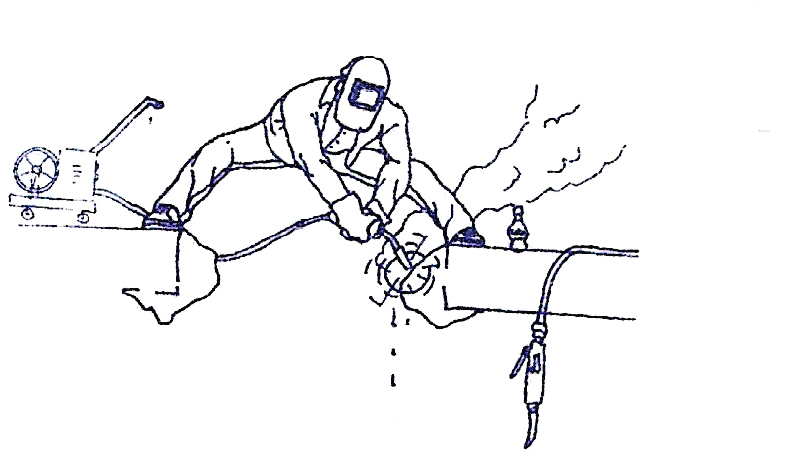 Capabilities StatementGEM Industries has 35 years experience in the Miscellaneous and Structural Metals Fabrication industry.  We specialize in Miscellaneous metals such as Stairs, Landings, Platforms, Handrail, Cable Railing, Glass Railing, Ladders, Canopy Structures, Ornamental, Maintenance Fabrication, Shearing, Braking, Forming, along with Structural projects of Columns, Beams, Joist & Deck up to 75 tons, Field Crews for Erection and Installation, Certified Welding, Certified Welding Inspection and Weld Certification.  We can service all of your metal fabrication needs the above examples are just to name a few.D & B #363306528   NAICS CODES:  332312 332999 332323 331210CAGE CODE:  5UYF5CERTIFICATIONS:  WOMAN OWNED/SDB/STATE CERTIFIED MINORITY ENTERPRISE/GOAA M/WBE CERTIFIEDGSA SCHEDULE: IN PROCESSREGISTERED:  SAM (Formally CCR), ORCA, FED BIZ OPSPAYMENTS: CASH, CHECK, VISA, MASTERCARD, AND GOVERNMENT “P” CARDWe are based in Cocoa, Florida about 30 minutes from Kennedy Space Center, FL.  We cover the lower Southeastern United States but will ship or transport anywhere.Projects: 	Customers:  Delaware North, Hensel Phelps, Turner Construction, City of Altamonte Springs, Brevard County, City of Cocoa, Space Coast Launch Service, Disney, Universal Studios, Anheuser Busch/Sea World, General Contractors etc.GEM INDUSTRIES INC is a professional fabricator, dedicated to providing quality projects at competitive rates, with an emphasis of on time delivery.  Ann-Jeanette Miner, President 321-302-8985 (c) Aaron Cottle, Operations Mgr 321-212-8566 (c)370 Cox Rd. Cocoa, FL 32926 (321) 631-3977 (office) (321) 631-8464 (fax)www.gemindustriesincorporated.comVehicle Assembly Building, Steel LLC - KSC, FL	Universal City Walk Project, HP - Orlando, FLWindow/Louver Refurb of LCC - KSC, FL	ONC - KSC, FLHangar AF - CCAFS, FLSuncoast Community High - Riviera Beach, FLReutilization, Recycle, and Market Facility - KSC, FLPahokee Middle School - Pahokee, FLHangar AE - CCAFS, FL	Maitland/Dommerich Middle School - Maitland, FL                                                                                                                   TEL 4/COMMAND Towers - CCAFS, FL                                     Darton College - Albany, GAEastern Processing Facility – CCAFS, FLSouth Terminal C Phase 1 Landslide-Orlando, FL- Banker SteelCentral Campus Headquarters, HP – KSC, FLArthrex Office Building-Naples, FL- Cives Steel 